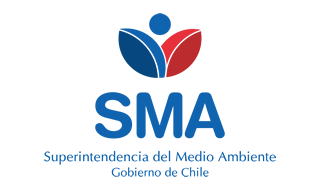 
INFORME DE FISCALIZACIÓN AMBIENTAL
Normas de Emisión
MINERA EL TOQUI 
DFZ-2020-2003-XI-NE


Fecha creación: 22-05-2020

1. RESUMEN
El presente documento da cuenta del informe de examen de la información realizado por la Superintendencia del Medio Ambiente (SMA), al establecimiento industrial “MINERA EL TOQUI”, en el marco de la norma de emisión NE 90/2000 para el reporte del período correspondiente entre ENERO de 2019 y DICIEMBRE de 2019.Entre los principales hallazgos se encuentran:  - No informar el autocontrol2. IDENTIFICACIÓN DEL PROYECTO, ACTIVIDAD O FUENTE FISCALIZADA
3. ANTECEDENTES DE LA ACTIVIDAD DE FISCALIZACIÓN
4. ACTIVIDADES DE FISCALIZACIÓN REALIZADAS Y RESULTADOS
	4.1. Identificación de la descarga
	4.2. Resumen de resultados de la información proporcionada
Punto Descarga: PUNTO 4 RELLENO SANITARIO - ESTERO SAN ANTONIO* En color los hallazgos detectados.
Punto Descarga: PUNTO 2 LA LEÑERA - RIO TOQUI* En color los hallazgos detectados.
5. CONCLUSIONES
6. ANEXOS
RolNombreFirmaAprobadorPATRICIO WALKER HUYGHE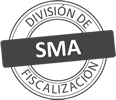 ElaboradorVERONICA ALEJANDRA GONZALEZ DELFINTitular de la actividad, proyecto o fuente fiscalizada:
SOC CONTRACTUAL MINERA EL TOQUI
Titular de la actividad, proyecto o fuente fiscalizada:
SOC CONTRACTUAL MINERA EL TOQUI
RUT o RUN:
78590760-4
RUT o RUN:
78590760-4
Identificación de la actividad, proyecto o fuente fiscalizada:
MINERA EL TOQUI 
Identificación de la actividad, proyecto o fuente fiscalizada:
MINERA EL TOQUI 
Identificación de la actividad, proyecto o fuente fiscalizada:
MINERA EL TOQUI 
Identificación de la actividad, proyecto o fuente fiscalizada:
MINERA EL TOQUI 
Dirección:
RUTA X-421 S/N, SECTOR ALTO MAÑIHUALES, COYHAIQUE, REGIÓN DE AYSÉN DEL GENERAL CARLOS IBÁÑEZ DEL CAMPO
Región:
REGIÓN DE AYSÉN DEL GENERAL CARLOS IBÁÑEZ DEL CAMPO
Provincia:
COIHAIQUE
Comuna:
COYHAIQUE
Motivo de la Actividad de Fiscalización:Actividad Programada de Seguimiento Ambiental de Normas de Emisión referentes a la descarga de Residuos Líquidos para el período comprendido entre ENERO de 2019 y DICIEMBRE de 2019Materia Específica Objeto de la Fiscalización:Analizar los resultados analíticos de la calidad de los Residuos Líquidos descargados por la actividad industrial individualizada anteriormente, según la siguiente Resolución de Monitoreo (RPM): 
- SISS N° 2432/2010Instrumentos de Gestión Ambiental que Regulan la Actividad Fiscalizada:La Norma de Emisión que regula la actividad es: 
- 90/2000 ESTABLECE NORMA DE EMISION PARA LA REGULACION DE CONTAMINANTES ASOCIADOS A LAS DESCARGAS DE RESIDUOS LIQUIDOS A AGUAS MARINAS Y CONTINENTALES SUPERFICIALESPunto DescargaNormaTabla cumplimientoMes control Tabla CompletaCuerpo receptorN° RPMFecha emisión RPMPUNTO 2 LA LEÑERA - RIO TOQUINE 90/2000Tabla 2ABRILORILLA RIO TOQUI 243217-08-2010PUNTO 4 RELLENO SANITARIO - ESTERO SAN ANTONIONE 90/2000Tabla 2ABRILORILLA ESTERO SAN ANTONIO243217-08-2010Período evaluadoN° de hechos constatadosN° de hechos constatadosN° de hechos constatadosN° de hechos constatadosN° de hechos constatadosN° de hechos constatadosN° de hechos constatadosN° de hechos constatadosN° de hechos constatadosN° de hechos constatadosPeríodo evaluado1-23456789Período evaluadoInforma AutoControlEfectúa DescargaReporta en plazoEntrega parámetros solicitadosEntrega con frecuencia solicitadaCaudal se encuentra bajo ResoluciónParámetros se encuentran bajo normaPresenta RemuestraEntrega Parámetro RemuestraInconsistenciaEne-2019NONO APLICANO APLICANO APLICANO APLICANO APLICANO APLICANO APLICANO APLICANO APLICAFeb-2019NONO APLICANO APLICANO APLICANO APLICANO APLICANO APLICANO APLICANO APLICANO APLICAMar-2019NONO APLICANO APLICANO APLICANO APLICANO APLICANO APLICANO APLICANO APLICANO APLICAAbr-2019NONO APLICANO APLICANO APLICANO APLICANO APLICANO APLICANO APLICANO APLICANO APLICAMay-2019NONO APLICANO APLICANO APLICANO APLICANO APLICANO APLICANO APLICANO APLICANO APLICAJun-2019NONO APLICANO APLICANO APLICANO APLICANO APLICANO APLICANO APLICANO APLICANO APLICAJul-2019NONO APLICANO APLICANO APLICANO APLICANO APLICANO APLICANO APLICANO APLICANO APLICAAgo-2019NONO APLICANO APLICANO APLICANO APLICANO APLICANO APLICANO APLICANO APLICANO APLICASep-2019NONO APLICANO APLICANO APLICANO APLICANO APLICANO APLICANO APLICANO APLICANO APLICAOct-2019NONO APLICANO APLICANO APLICANO APLICANO APLICANO APLICANO APLICANO APLICANO APLICANov-2019NONO APLICANO APLICANO APLICANO APLICANO APLICANO APLICANO APLICANO APLICANO APLICADic-2019NONO APLICANO APLICANO APLICANO APLICANO APLICANO APLICANO APLICANO APLICANO APLICAPeríodo evaluadoN° de hechos constatadosN° de hechos constatadosN° de hechos constatadosN° de hechos constatadosN° de hechos constatadosN° de hechos constatadosN° de hechos constatadosN° de hechos constatadosN° de hechos constatadosN° de hechos constatadosPeríodo evaluado1-23456789Período evaluadoInforma AutoControlEfectúa DescargaReporta en plazoEntrega parámetros solicitadosEntrega con frecuencia solicitadaCaudal se encuentra bajo ResoluciónParámetros se encuentran bajo normaPresenta RemuestraEntrega Parámetro RemuestraInconsistenciaEne-2019NONO APLICANO APLICANO APLICANO APLICANO APLICANO APLICANO APLICANO APLICANO APLICAFeb-2019NONO APLICANO APLICANO APLICANO APLICANO APLICANO APLICANO APLICANO APLICANO APLICAMar-2019NONO APLICANO APLICANO APLICANO APLICANO APLICANO APLICANO APLICANO APLICANO APLICAAbr-2019NONO APLICANO APLICANO APLICANO APLICANO APLICANO APLICANO APLICANO APLICANO APLICAMay-2019NONO APLICANO APLICANO APLICANO APLICANO APLICANO APLICANO APLICANO APLICANO APLICAJun-2019NONO APLICANO APLICANO APLICANO APLICANO APLICANO APLICANO APLICANO APLICANO APLICAJul-2019NONO APLICANO APLICANO APLICANO APLICANO APLICANO APLICANO APLICANO APLICANO APLICAAgo-2019NONO APLICANO APLICANO APLICANO APLICANO APLICANO APLICANO APLICANO APLICANO APLICASep-2019NONO APLICANO APLICANO APLICANO APLICANO APLICANO APLICANO APLICANO APLICANO APLICAOct-2019NONO APLICANO APLICANO APLICANO APLICANO APLICANO APLICANO APLICANO APLICANO APLICANov-2019NONO APLICANO APLICANO APLICANO APLICANO APLICANO APLICANO APLICANO APLICANO APLICADic-2019NONO APLICANO APLICANO APLICANO APLICANO APLICANO APLICANO APLICANO APLICANO APLICAN° de Hecho ConstatadoExigencia AsociadaDescripción del Hallazgo1Informar el autocontrolEl titular no informa el autocontrol correspondiente al período:
- PUNTO 2 LA LEÑERA - RIO TOQUI en el período 01-2019
- PUNTO 2 LA LEÑERA - RIO TOQUI en el período 02-2019
- PUNTO 2 LA LEÑERA - RIO TOQUI en el período 03-2019
- PUNTO 2 LA LEÑERA - RIO TOQUI en el período 04-2019
- PUNTO 2 LA LEÑERA - RIO TOQUI en el período 05-2019
- PUNTO 2 LA LEÑERA - RIO TOQUI en el período 06-2019
- PUNTO 2 LA LEÑERA - RIO TOQUI en el período 07-2019
- PUNTO 2 LA LEÑERA - RIO TOQUI en el período 08-2019
- PUNTO 2 LA LEÑERA - RIO TOQUI en el período 09-2019
- PUNTO 2 LA LEÑERA - RIO TOQUI en el período 10-2019
- PUNTO 2 LA LEÑERA - RIO TOQUI en el período 11-2019
- PUNTO 2 LA LEÑERA - RIO TOQUI en el período 12-2019
- PUNTO 4 RELLENO SANITARIO - ESTERO SAN ANTONIO en el período 01-2019
- PUNTO 4 RELLENO SANITARIO - ESTERO SAN ANTONIO en el período 02-2019
- PUNTO 4 RELLENO SANITARIO - ESTERO SAN ANTONIO en el período 03-2019
- PUNTO 4 RELLENO SANITARIO - ESTERO SAN ANTONIO en el período 04-2019
- PUNTO 4 RELLENO SANITARIO - ESTERO SAN ANTONIO en el período 05-2019
- PUNTO 4 RELLENO SANITARIO - ESTERO SAN ANTONIO en el período 06-2019
- PUNTO 4 RELLENO SANITARIO - ESTERO SAN ANTONIO en el período 07-2019
- PUNTO 4 RELLENO SANITARIO - ESTERO SAN ANTONIO en el período 08-2019
- PUNTO 4 RELLENO SANITARIO - ESTERO SAN ANTONIO en el período 09-2019
- PUNTO 4 RELLENO SANITARIO - ESTERO SAN ANTONIO en el período 10-2019
- PUNTO 4 RELLENO SANITARIO - ESTERO SAN ANTONIO en el período 11-2019
- PUNTO 4 RELLENO SANITARIO - ESTERO SAN ANTONIO en el período 12-2019N° AnexoNombre AnexoNombre archivo1Anexo Informe de FiscalizaciónAnexo Datos Crudos MINERA EL TOQUI.xlsx